Trinity Street, Huddersfield, HD1 4DT
T: 01484 513213	Office Email: office@holytrinityhuddersfield.com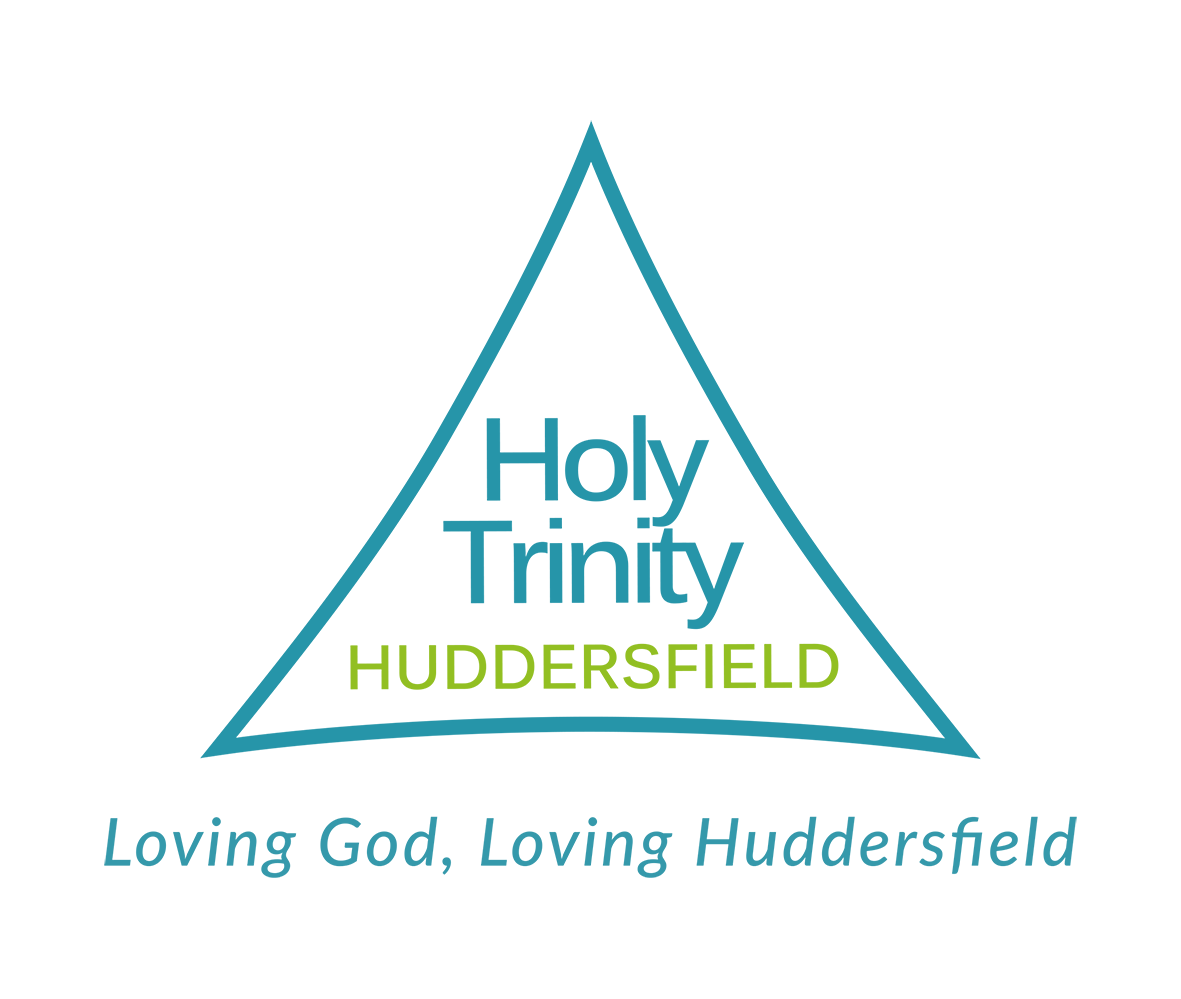 Communications LeadGuidance in completing your application form:Ensure that, in answering the questions, you fully demonstrate that you meet the requirements of the person and job specification.You may expand any section but please do not alter the format.  We will not automatically look more favourably on someone who writes at length.Where a YES/NO option is given, simply delete the text that doesn’t applyThe content of the application, including any covering letter or supporting material, is to be submitted as a single electronic file (Word or pdf file).  Only the content of this file will be evaluated as part of the short listing process.  Please include your last name in the file name.Please do not include any hyperlinks or embedded documents within the application. Please return this form by no later than 4.00pm 26 November 2021 to mike@holytrinityhuddersfield.com.Printed and posted applications will not be accepted, nor will late applications.  Education from secondary onwards. Schools/colleges etc and qualifications gained (in chronological order)Current/most recent Employment Previous employment (in chronological order)ReferencesNames and addresses of three people (one clergy/church leader one lay and one employer) from whom references will be sought:An important final statementI confirm that to the best of my knowledge and belief the information given by me in this application form is correct and I agree for my details to be kept securely in line with the HT Data Privacy Policy (available at https://goo.gl/GjnDK7) SurnameFirst Names   TitleAddressPhonenumberMobile Do you hold a British passport?    Do you hold a British passport?    Do you hold a British passport?    Do you hold a British passport?    Yes/NoYes/NoYes/NoYes/NoIf no, do you have the right to work in this country?If no, do you have the right to work in this country?If no, do you have the right to work in this country?If no, do you have the right to work in this country?Yes/NoYes/NoYes/NoYes/NoDo you have a full driving licence?Do you have a full driving licence?Do you have a full driving licence?Do you have a full driving licence?Yes/NoYes/NoYes/NoYes/NoDo you have a means of transport for work? 	 Do you have a means of transport for work? 	 Do you have a means of transport for work? 	 Do you have a means of transport for work? 	 Yes/NoYes/NoYes/NoYes/NoDo you have a current Enhanced DBS clearance? Do you have a current Enhanced DBS clearance? Do you have a current Enhanced DBS clearance? Do you have a current Enhanced DBS clearance? Yes/NoYes/NoYes/NoYes/NoHave you ever been convicted or cautioned with respect to a criminal office?   	 If yes, please give full details on a separate sheet.Have you ever been convicted or cautioned with respect to a criminal office?   	 If yes, please give full details on a separate sheet.Have you ever been convicted or cautioned with respect to a criminal office?   	 If yes, please give full details on a separate sheet.Have you ever been convicted or cautioned with respect to a criminal office?   	 If yes, please give full details on a separate sheet.Have you ever been convicted or cautioned with respect to a criminal office?   	 If yes, please give full details on a separate sheet.Yes/NoYes/NoYes/NoBecause of the nature of the work for which you are applying, this post is exempt from the provisions of Section 4(2) of the Rehabilitation of Offenders Act 1974 by virtue of the Rehabilitation of Offenders Act 1974 (Exceptions) Order 1975. This means that you are not entitled to withhold information about convictions which for other purposes are 'spent' under provisions of the Act. In the event of employment, failure to disclose such convictions could lead to disciplinary action being taken.  Any information will be treated in the strictest confidence and used solely in relation to this application. Should you be offered the post a Full Enhanced DBS check will be undertakenBecause of the nature of the work for which you are applying, this post is exempt from the provisions of Section 4(2) of the Rehabilitation of Offenders Act 1974 by virtue of the Rehabilitation of Offenders Act 1974 (Exceptions) Order 1975. This means that you are not entitled to withhold information about convictions which for other purposes are 'spent' under provisions of the Act. In the event of employment, failure to disclose such convictions could lead to disciplinary action being taken.  Any information will be treated in the strictest confidence and used solely in relation to this application. Should you be offered the post a Full Enhanced DBS check will be undertakenBecause of the nature of the work for which you are applying, this post is exempt from the provisions of Section 4(2) of the Rehabilitation of Offenders Act 1974 by virtue of the Rehabilitation of Offenders Act 1974 (Exceptions) Order 1975. This means that you are not entitled to withhold information about convictions which for other purposes are 'spent' under provisions of the Act. In the event of employment, failure to disclose such convictions could lead to disciplinary action being taken.  Any information will be treated in the strictest confidence and used solely in relation to this application. Should you be offered the post a Full Enhanced DBS check will be undertakenBecause of the nature of the work for which you are applying, this post is exempt from the provisions of Section 4(2) of the Rehabilitation of Offenders Act 1974 by virtue of the Rehabilitation of Offenders Act 1974 (Exceptions) Order 1975. This means that you are not entitled to withhold information about convictions which for other purposes are 'spent' under provisions of the Act. In the event of employment, failure to disclose such convictions could lead to disciplinary action being taken.  Any information will be treated in the strictest confidence and used solely in relation to this application. Should you be offered the post a Full Enhanced DBS check will be undertakenBecause of the nature of the work for which you are applying, this post is exempt from the provisions of Section 4(2) of the Rehabilitation of Offenders Act 1974 by virtue of the Rehabilitation of Offenders Act 1974 (Exceptions) Order 1975. This means that you are not entitled to withhold information about convictions which for other purposes are 'spent' under provisions of the Act. In the event of employment, failure to disclose such convictions could lead to disciplinary action being taken.  Any information will be treated in the strictest confidence and used solely in relation to this application. Should you be offered the post a Full Enhanced DBS check will be undertakenBecause of the nature of the work for which you are applying, this post is exempt from the provisions of Section 4(2) of the Rehabilitation of Offenders Act 1974 by virtue of the Rehabilitation of Offenders Act 1974 (Exceptions) Order 1975. This means that you are not entitled to withhold information about convictions which for other purposes are 'spent' under provisions of the Act. In the event of employment, failure to disclose such convictions could lead to disciplinary action being taken.  Any information will be treated in the strictest confidence and used solely in relation to this application. Should you be offered the post a Full Enhanced DBS check will be undertakenBecause of the nature of the work for which you are applying, this post is exempt from the provisions of Section 4(2) of the Rehabilitation of Offenders Act 1974 by virtue of the Rehabilitation of Offenders Act 1974 (Exceptions) Order 1975. This means that you are not entitled to withhold information about convictions which for other purposes are 'spent' under provisions of the Act. In the event of employment, failure to disclose such convictions could lead to disciplinary action being taken.  Any information will be treated in the strictest confidence and used solely in relation to this application. Should you be offered the post a Full Enhanced DBS check will be undertakenBecause of the nature of the work for which you are applying, this post is exempt from the provisions of Section 4(2) of the Rehabilitation of Offenders Act 1974 by virtue of the Rehabilitation of Offenders Act 1974 (Exceptions) Order 1975. This means that you are not entitled to withhold information about convictions which for other purposes are 'spent' under provisions of the Act. In the event of employment, failure to disclose such convictions could lead to disciplinary action being taken.  Any information will be treated in the strictest confidence and used solely in relation to this application. Should you be offered the post a Full Enhanced DBS check will be undertakenDatesDatesSchool/College/UniversityQualifications gained(including grades as appropriate)FromToSchool/College/UniversityQualifications gained(including grades as appropriate)DatesDatesEmployerPost titleFromToEmployerPost titlePlease describe your responsibilities and key working relationshipsPlease describe your responsibilities and key working relationshipsPlease describe your responsibilities and key working relationshipsPlease describe your responsibilities and key working relationshipsDatesDatesEmployerMain duties/role and reason for leavingFromToEmployerMain duties/role and reason for leavingMatching your gifts to the job and person descriptionsMatching your gifts to the job and person descriptionsPlease outline the ways that you believe you match the role description and person specification for this post?Please outline the ways that you believe you match the role description and person specification for this post?Your Christian experienceYour Christian experienceName and address of your current church  How long have you attended and/or been a member?Describe your journey of faithDescribe your journey of faithDescribe your current or most recent involvement in the life of your local church, especially in regard to leading and developing creative and effective communications?Describe your current or most recent involvement in the life of your local church, especially in regard to leading and developing creative and effective communications?About youAbout youLeisure interests, hobbies etcLeisure interests, hobbies etcAny other information which you wish to giveAny other information which you wish to giveYour Chance to shine!In no more than 200 words, tell us why we should appoint you to this post?Your Chance to shine!In no more than 200 words, tell us why we should appoint you to this post?Your Church LeaderYour Church LeaderYour Church LeaderYour Church LeaderYour Church LeaderNameAddressTel no.emailAre you happy for us to contact them before any interviewAre you happy for us to contact them before any interviewAre you happy for us to contact them before any interviewAre you happy for us to contact them before any interviewYes/NoA Lay PersonA Lay PersonA Lay PersonA Lay PersonA Lay PersonNameAddressTel no.emailAre you happy for us to contact them before any interviewAre you happy for us to contact them before any interviewAre you happy for us to contact them before any interviewAre you happy for us to contact them before any interviewYes/NoCurrent/most recent employer(if this is your church leader – please supply a 3rd lay referee)Current/most recent employer(if this is your church leader – please supply a 3rd lay referee)Current/most recent employer(if this is your church leader – please supply a 3rd lay referee)Current/most recent employer(if this is your church leader – please supply a 3rd lay referee)Current/most recent employer(if this is your church leader – please supply a 3rd lay referee)NameAddressTel no.emailAre you happy for us to contact them before any interviewAre you happy for us to contact them before any interviewAre you happy for us to contact them before any interviewAre you happy for us to contact them before any interviewYes/NoIn no more than 750 words please share with us something of your own vision for leading creative and effective communications within a church context (particularly to reach Students and Young Adults) and were you to be appointed to this post your priorities for the first 6 months.If appointed, when would you be available to take up the post?Name:(counts as signature)Date: